Тема недели: « Перелётные птицы»Вторник 12.05.2020гЗанятие по ознакомлению с окружающимНа тему:«Перелетные птицы»Цель: расширение знаний об окружающей природеЗадачи.Познавательного развития: познакомить детей с понятием «перелетные птицы», развивать логическое мышление, упражнять в классификации предметов.Речевого развития: упражнять в назывании обобщающих понятий; расширять и активизировать словарь за счет слов названий птиц, животных, овощей, фруктов.Социально-коммуникативного развития: воспитывать заботливое отношение к птицам.Оборудование: магнитная доска с магнитамиМатериал: - картинки для классификации по темам (овощи, фрукты, животные, птицы);- картинка по теме «зимующие птицы»- картинки по теме «перелетные птицы» (ласточка, грач, скворец).Ход занятия:Организационный момент: пригласить ребёнка к себе и вспомнить, какое время года сейчас. (весна)- Молодцы ! А сейчас посмотри на доску и скажи как назвать одним словом все эти картинки? (овощи)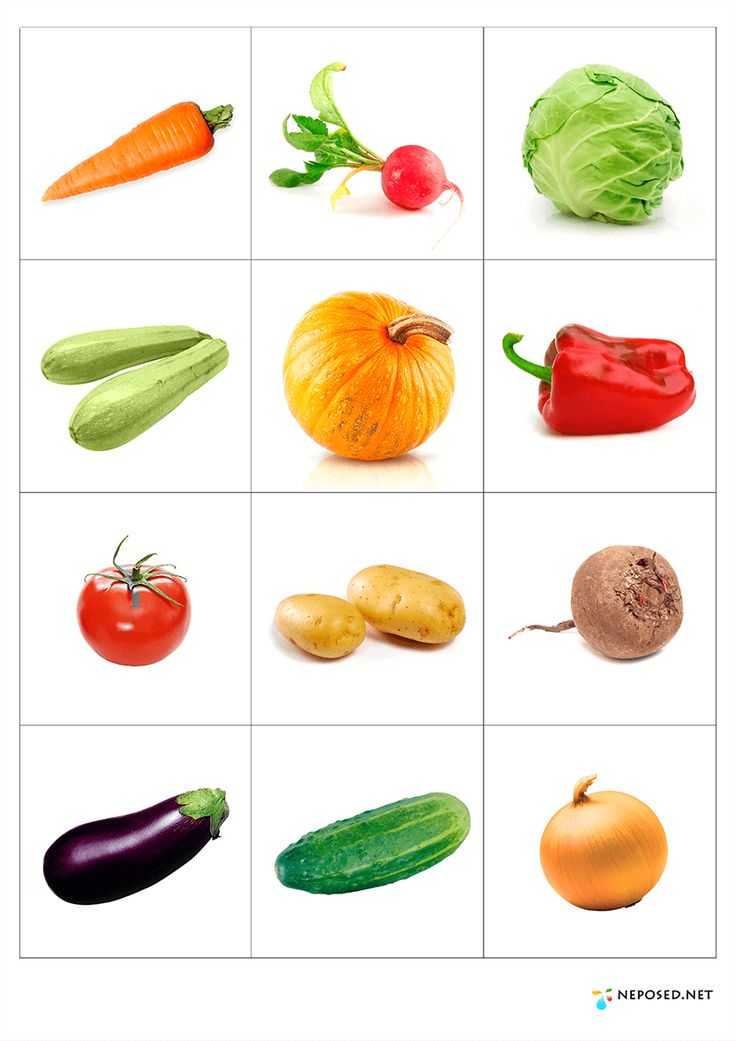 - Правильно. А эти картинки? (фрукты)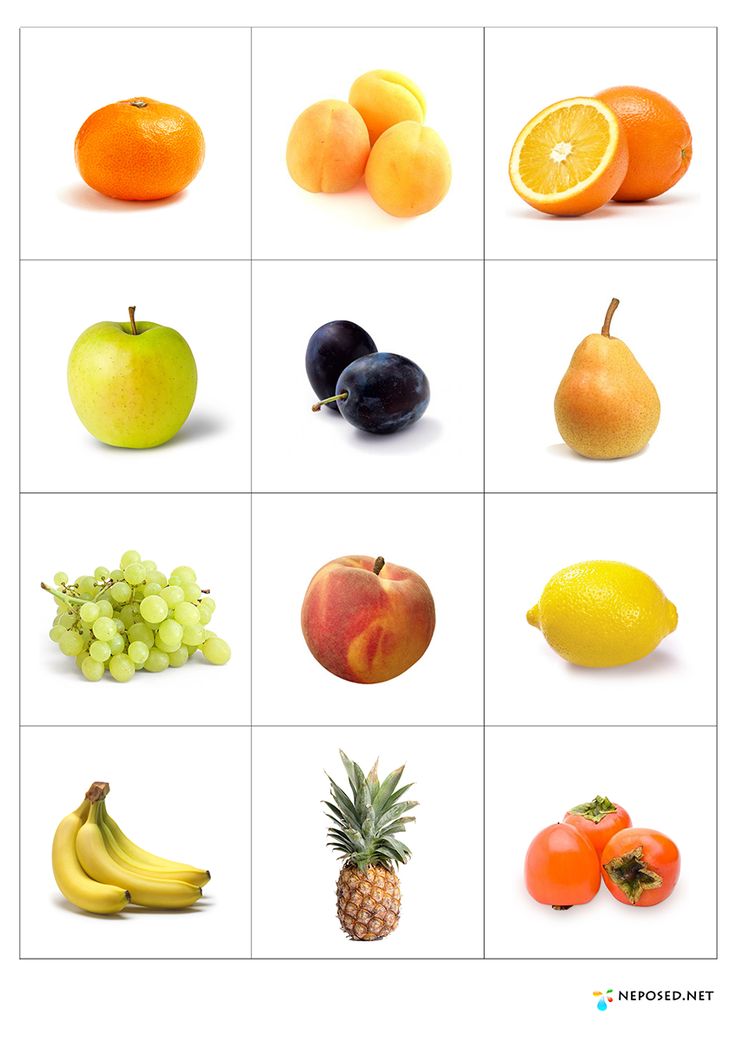 - Молодец! А эти картинки, как можно назвать одним словом? (животные)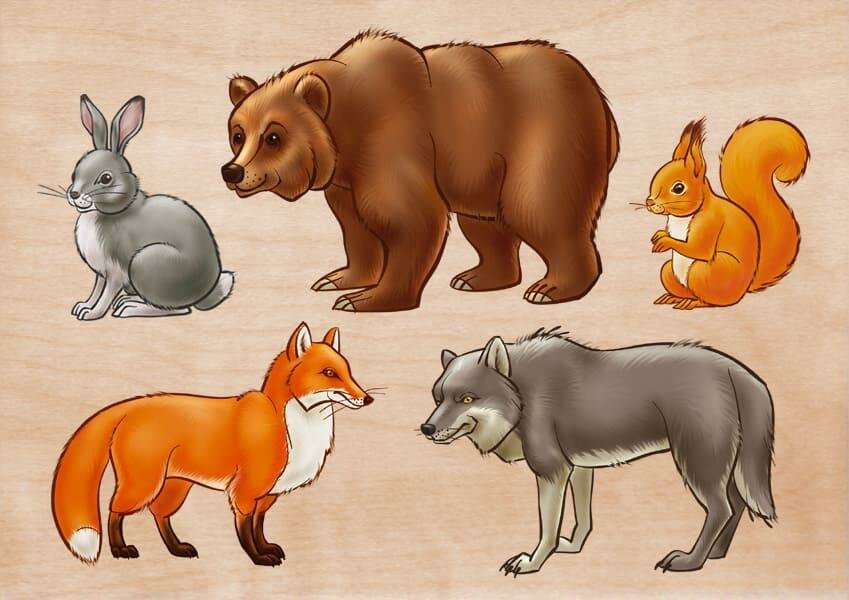 - Верно! А эти? (птицы)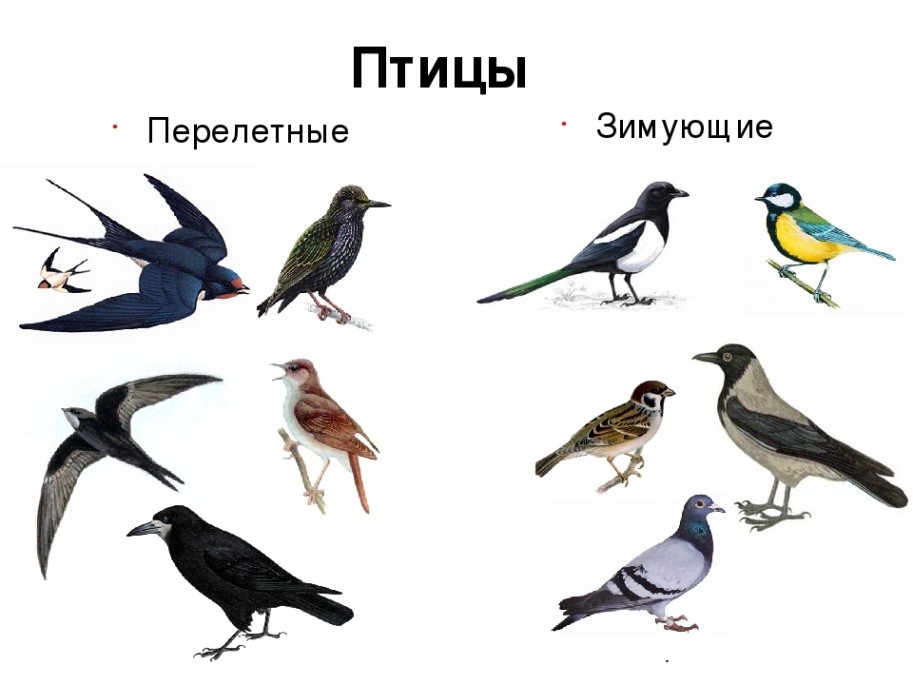 - Молодец! А теперь, давай вспомним, как называют этих птиц (вспомнить названия синицы, снегиря, воробья, голубя, вороны).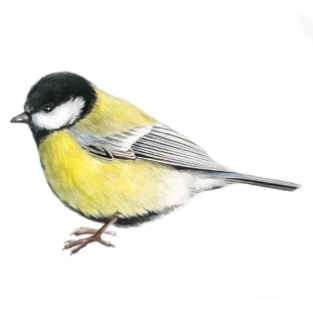 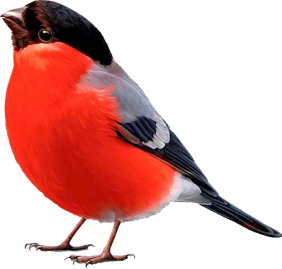 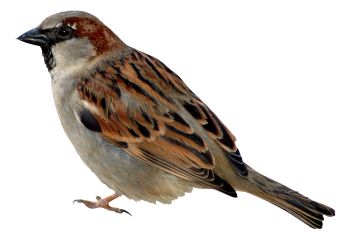 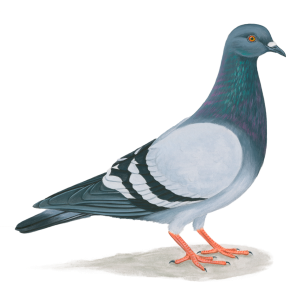 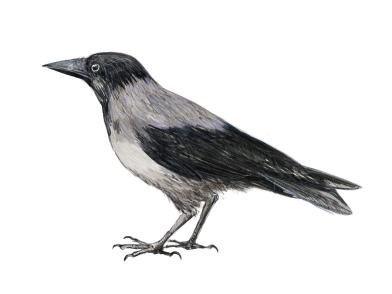 - Когда ты видел(а) их на участке в детском саду, на  улице? (зимой)- Правильно! Это зимующие птицы. Как мы помогали этим птичкам? (кормили)- А сейчас послушай стихотворение«Милая певунья»Милая певунья,Ласточка родная,К нам домой вернуласьИз чужого края- А ты знаешь о ком это стихотворение?Рассматривание картинки с изображением ласточки.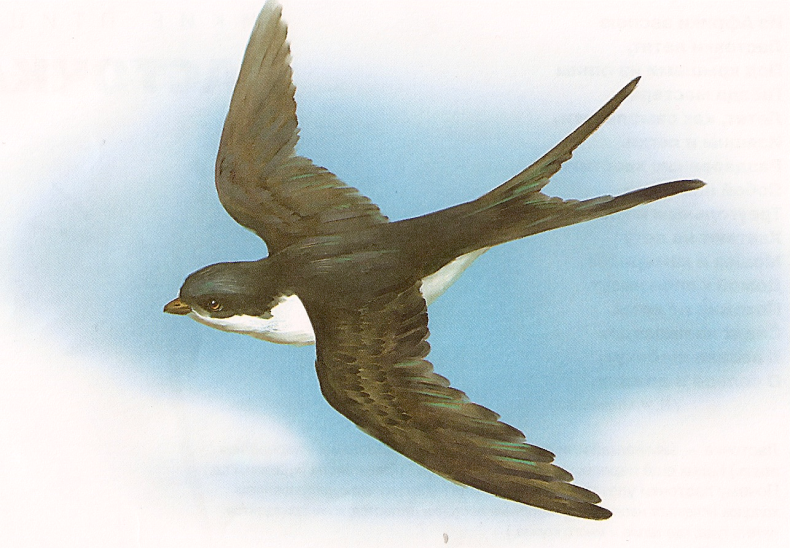 - На зиму ласточка улетает в теплые края, а весной снова возвращается к нам. Вместе с ней прилетают грачи и скворцы (рассмотреть картинки)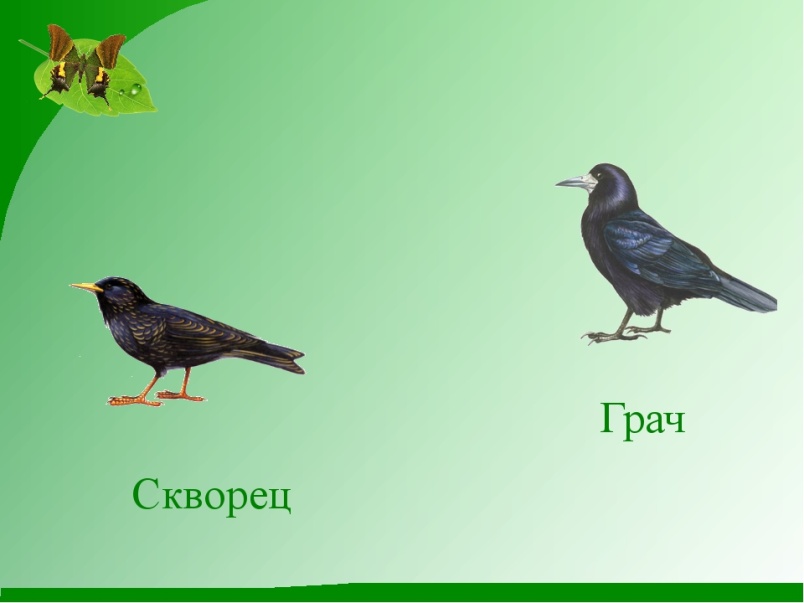 Объяснить детям значение определения «перелетные птицы». Рассматривание картинок с изображением ласточки, грача, скворца. Побуждать детей к названию обобщающего понятия «перелетные птицы».Заключение:О ком мы сегодня говорили ?Как называют птиц, которые прилетают к нам весной из теплых стран?Какие птицы прилетают к нам весной?Молодцы!  А сейчас давайте с вами попробуем нарисовать одну красивую белую птицу. Рисовать будем необычным способом.Занятие по РисованиюНетрадиционное рисование ладошкой в рамках темы «Перелетные птицы»«Лебеди».Цель - закрепление у детей навыка использования нетрадиционного приёма рисования ладошкой. В данной теме важно объяснить, как правильно приложить ладошку к листу. Вот так (ладошкой вверх):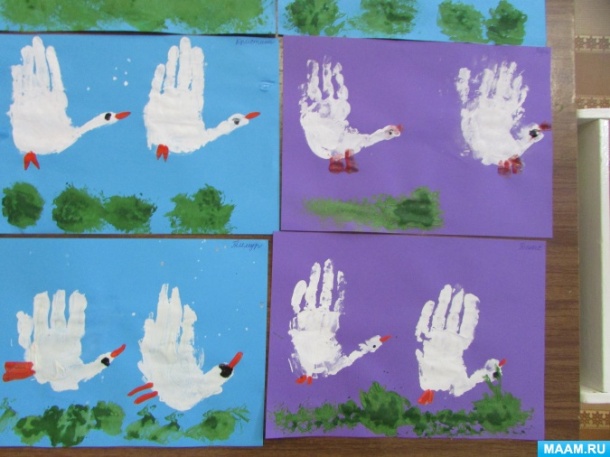 Итак:- раскрасим ладонь белой гуашью;правильно прикладываем ладошку к листу бумаги(ладошка вверх);аккуратно, придерживая лист, убираем ладошку. Получаются отпечатки;осталось нарисовать клюв, лапки, глаза.Деревья можно нарисовать мятым листом бумаги.Среда 13.05.2020гЗанятие по Формированию Элементарных Математических Представленийна тему:«Различие предметов по величине и цвету. Развитие предметных действий ».Цель: Закрепить умение различать предметы по величине и цвету.Наглядный материал:  нарисованные на разных  листах ёжики: большой ёж и маленький ёж, большие зеленые листочки и маленькие желтые листочки, корзинка.Ход занятия:Организационный момент.А кто это  к нам сегодня пришли в гости? (ежики).Пальчиковая игра « Ежик».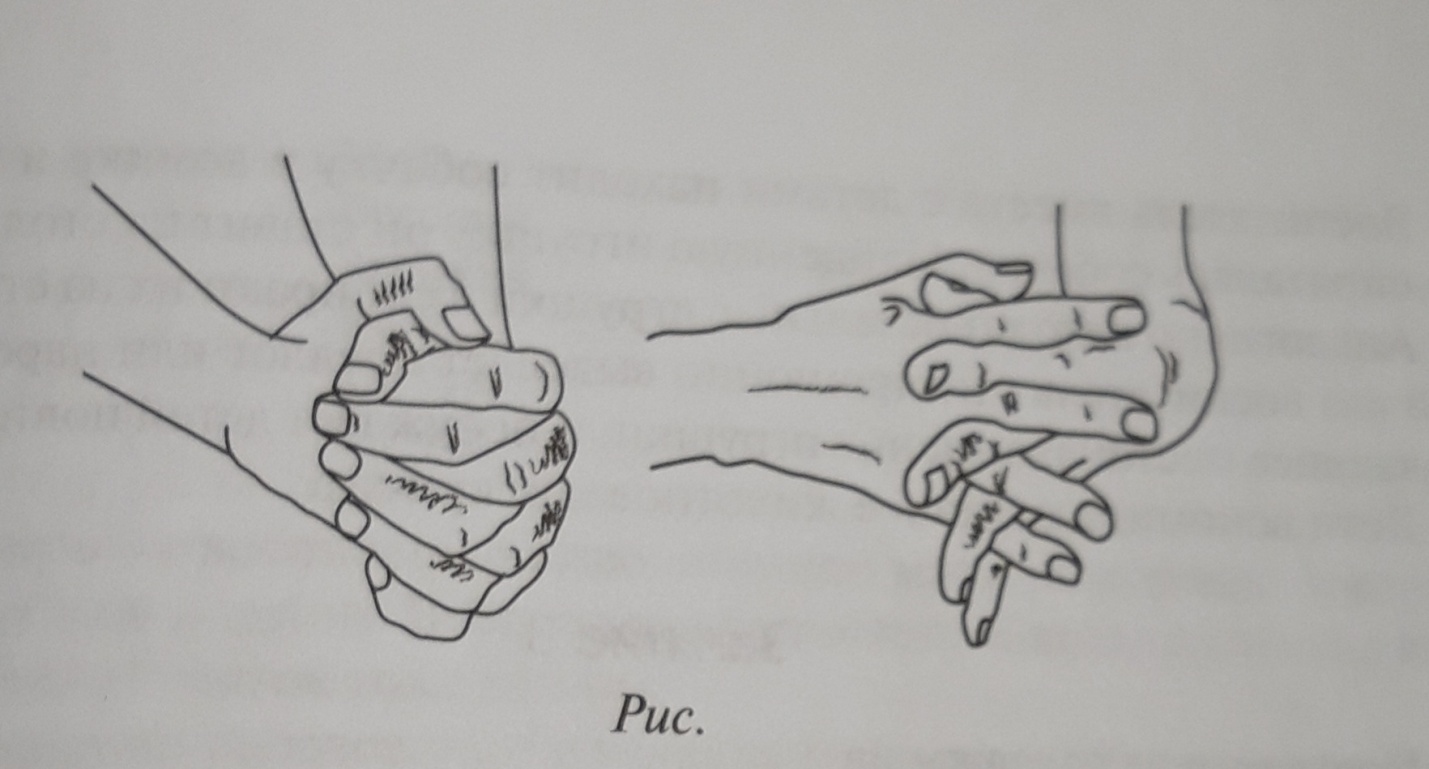 Вот свернулся ежик в клубок. ( дети соединяют ладони, переплетая пальцы)Показал колючий бок! ( положение рук тот же,но выпрямляем пальчики)Посмотри, пожалуйста, на наших ежиков, давай рассмотрим их и скажем: одинаковые ли они по величине? (Разные по величине большой и маленький ежики) ребёнок должен показать где большой, а где маленький  ежик и назвать  величину вместе со взрослым.Затем  показываем ребёнку корзинку с листочками, предлагаем рассмотреть их, обращая внимание на цвет листочков ( называем и показываем).Накладываем желтый листочек на зеленый и уточняем величину : « Зеленый листочек большой, а желтый листочек маленький»Игровое упражнение « Подарок для ежика».Какому ежику большому или маленькому мы подарим большой листочек?( большому) А маленький листочек ,какому ежику : маленькому или большому? (маленькому). Поочередно приклеиваем листочки на спинку к ёжикам.Листочки  какого цвета мы подарили большому ежику, а какие маленькому ежику?Какие мы молодцы!!!!Четверг 14.05.2020г. Занятие по лепке «Волшебные птички»Цель: - учить передавать форму предмета (птички);- учить делить пластилин на две части, скреплять между собой детали;- закреплять приемы раскатывания пластилина между ладонями;- воспитывать интерес к лепке;- воспитывать бережное отношение к животному миру;- развивать мелкую моторику кистей рук, внимание, связную речь детей.Ход занятия1. Водная часть. Вводим ребёнка в игровую ситуациюВ: Я сегодня хочу тебе предложить прогуляться по весеннему лесу, хочешь? Ну тогда вперёд. Посмотри, сколько вокруг красивых деревьевВ : А ты знаешь кто живет в лесу?Р: Звери и птицыВ: Давайте посмотрим так ли это.У косого нет берлоги,Не нужна ему нораОт врагов спасают ноги,А от голода – кора. Как думаешь, кто это? Посмотри-ка на картинку (заяц)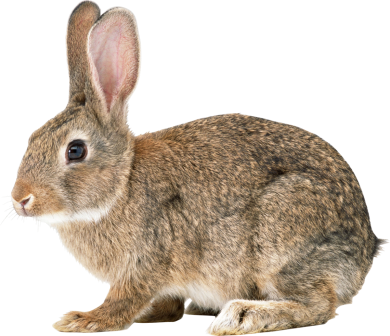 Этот зверь в берлоге спит,Лижет лапу и ворчит.(Медведь)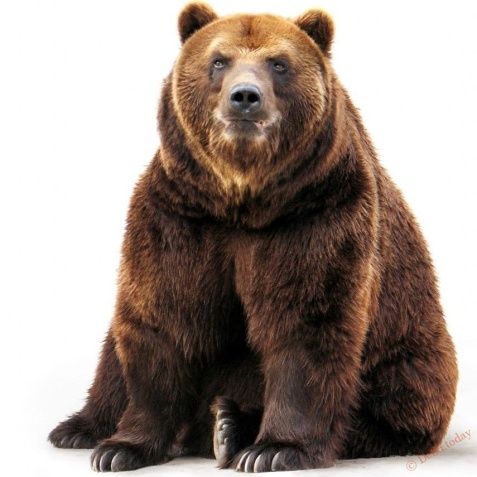 Гуляет в рыжей шубке,Хитрит и скалит зубки.(Лиса)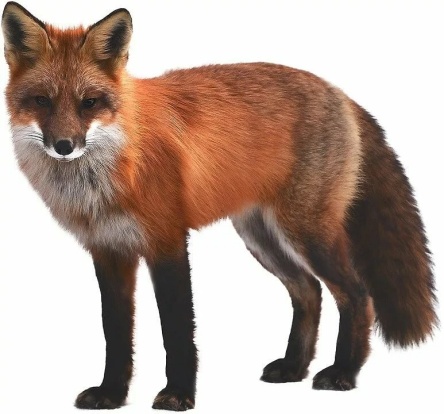 ВЗздесь много животных, а давай-ка послушаем. Почему так тихо?Кого – то не хватает? Как думаешь кого? Кто еще живёт в лесу?Р: ПтичекВ: Посмотрите какая красивая птичка, а зовут ее синичка.Но она грустит, потому-то у нее не подружек.Давай слепим для нее друзей.ФизминуткаЗайке холодно сидеть, (Присесть на корточки)Нужно лапочки погреть. (Встать, потереть ладошки друг о друга)Лапки вверх, лапки вниз, (Поднять руки вверх, опустить)На носочках подтянись. (Встать на носочки, потянуться вверх)Лапки ставим на бочок, (Поставить руки на пояс)На носочках скок-скок-скок. (Прыжки на месте)А затем вприсядку, (Делать приседания)Чтоб не мёрзли лапки.Прыгать заинька горазд, (Прыжки на месте)Он подпрыгнул десять раз.Расматривание картинки птичка-синичка. Что это?Р: туловищеВ :Какое оноР: ОвальноеВ: А это голова. Какой она формы?Р: круглаяВ: На что похожа?Р: На шарВ: Посмотрите еще есть у птички хвостик, клюв2. Показ образца лепки.Хорошо. А теперь посмотри, как я буду лепить птичку. Беру кусок пластилина и делю пластилин на два куска: большой для туловища и маленький для головы. Потом беру большой кусочек пластилина, кладу его на ладошку и круговыми движениями раскатываю между ладонями. Получился шарик. Теперь немного раскатаю наш шарик прямыми движениями между ладошек, что бы немного его вытянуть - это будет туловище нашей птички.Далее беру маленький кусочек пластилина, кладу его на ладонь и круговыми движениями раскатываю между ладонями, что бы получился шарик - это будет голова нашей птички. Затем прижимаю головку к туловищу.Потом вытягиваю хвост и прищипываю клюв. Вот и получилась птичка. Тебе нравится?«ПТИЧКИ»Эта птичка – соловей, (Загибают пальцы на обеих руках.)Эта птичка – воробей,Эта птичка – совушка, сонная головушка.Эта птичка – свиристель,Эта птичка – коростель.Эта птичка – злой орлан. (Машут сложенными накрест ладонями.)Птички, птички, по домам. (Машут обеими руками, как крыльями.)3. Самостоятельная работа и индивидуальная помощь.4. Любуемся  работой.Послушай как наш лес ожил (слушает пение птиц)  https://youtu.be/efUPI-PAhyQПрощание с лесом.Пятница 15.05.2020гЗанятие по конструированию на тему:«Домик для птички».Цель: построение домика из строительного материала.Задачи: -  упражнять в умении строить домик из строительного материала, устанавливая один кубик на другой.-Учить находить предмет по описанию.-  Развивать мелкую моторику пальцев рук и координацию движений.-  Продолжать стимулировать речевое и умственное развитие детей.-  Развивать зрительную память, произвольное внимание, наблюдательность.    -  Обогащать активный и пассивный словарный запас. -  Развивать речь, умение слышать и выполнять инструкцию воспитателя, повторять за ним  определения.-  Закреплять умения узнавать,  различать по цвету.- Во время игры тренировать внимание, развивать быстроту движений, ориентировку в пространстве.-  Развивать интерес к конструктивной деятельности .-  Продолжать воспитывать интерес и положительное отношение к занятиям.-  Формировать   навыки сотрудничества.Наглядно – дидактический материал: сюжетные картинки по теме, строительный материал (кубики, призма треугольная), игрушки и другие предметы разного цвета, игрушка- птичка большая и маленькая, кукла.Ход занятияОрганизационный момент.В:- Наша кукла Катя ходила гулять и увидела на улице птичку, которая сидела на дереве и скучала.Катя:- Птичка сказала мне, что ей негде жить, у нее нет дома. Ребята возьмите птичку к себе, пусть она живет у вас.В:- Катя, мы с радостью взяли бы птичку, но птички живут на улице, в домиках для птиц.Катя:- Как же нам помочь птичке?В:- А, давай построим птичке домик из конструктора.Основная частьВ:- Сначала подготовим все необходимые  детали для строительства.(выставляется ящик со строительным материалом)- Для птичьего домика нам нужны будут кубики и треугольная призма.-Возьмём 2 кубика синего цвета, и 2 треугольные призмы.( при затруднении взрослый показывает деталь, ребёнок находит такую же)- Давай проверим все ли детали мы приготовили: 2 синих кубика-покажите(ребёнок показывает); и 2 треугольные призмы (предложить ребёнку пальчиком обвести грани с одной стороны, объясняя, что это треугольник, поэтому так называют- треугольная призма).- Молодец. Все верно подготовил(а). Птичка:- Какой ты молодец ,  а теперь нужно приниматься за дело.В:- Посмотрите как можно построить домик( домик, построенный из одного кубика и треугольной призмы).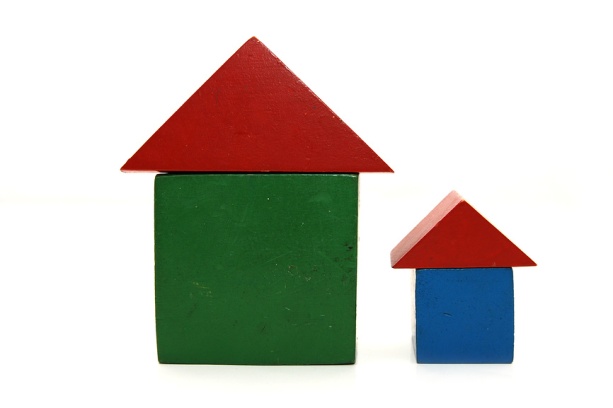 В:- Теперь ты построй такой же домик.(ребёнок выполняет)- Молодец, птичке теперь есть где жить.